«21» февраль 2023 й.                            № 145                      «21» февраля 2023 г.О внесении изменений и дополнений в Положение о порядке проведения конкурса на замещение должности муниципальной службы в сельском поселении Староматинский сельсовет муниципального района Бакалинский район Республики БашкортостанВ связи с приведением в соответствие  со ст. 7  Федерального закона  от 27.07.2004 года № 79-ФЗ « О государственной гражданской службе Российской Федерции», п.п.17,17.1,17.2 «Положения о конкурсе на замещение вакантной должности государственной гражданской  службе в Российской Федерации» утверждённого Указом Президента Российской Федерации  от 01.02.2005 № 112 Совет сельского поселения Староматинский сельсовет муниципального района Бакалинский район Республики БашкортостанРЕШИЛ:Внести изменения и дополнения в решение Совета сельского поселения Староматинский сельсовет муниципального района Бакалинский район от 12.05.2021 года № 69:Пункт  4.1.  Положения о порядке проведения конкурса на замещение вакантной муниципальной должности муниципальной службы Республики Башкортостан в органах местного самоуправления сельского поселения Староматинский сельсовет  муниципального района Бакалинский район Республики Башкортостан изложить в следующей редакции: «4.1. На каждый конкурс образуется конкурсная комиссия, утверждаемая руководителем органа местного самоуправления. Общее число членов конкурсной комиссии должно быть не менее 7 человек. В состав конкурсной комиссии входят представитель нанимателя и (или) уполномоченные им гражданские служащие (в том числе из подразделения по вопросам государственной службы и кадров и подразделения, в котором проводится конкурс на замещение вакантной должности гражданской службы), а также включаемые в состав конкурсной комиссии независимые эксперты - представители научных, образовательных и других организаций, являющиеся специалистами в соответствующих областях и видах профессиональной служебной деятельности гражданских служащих, по вопросам кадровых технологий и государственной гражданской службы. Число независимых экспертов должно составлять не менее одной четверти от общего числа членов конкурсной комиссии.В состав конкурсной комиссии в федеральном органе исполнительной власти, при котором в соответствии со статьей 20 Федерального закона от 4 апреля 2005 г. N 32-ФЗ "Об Общественной палате Российской Федерации" образован общественный совет, а также конкурсной комиссии в органе исполнительной власти субъекта Российской Федерации, при котором в соответствии с нормативным правовым актом субъекта Российской Федерации образован общественный совет, наряду с лицами, названными в абзаце первом настоящего пункта, включаются представители указанных общественных советов. Общее число этих представителей и независимых экспертов должно составлять не менее одной четверти от общего числа членов конкурсной комиссии.Представители общественных советов при государственных органах, включаемые в состав конкурсных комиссий по запросам руководителей государственных органов, определяются решениями соответствующих общественных советов.Состав конкурсной комиссии для проведения конкурса на замещение вакантной должности гражданской службы, исполнение должностных обязанностей по которой связано с использованием сведений, составляющих государственную тайну, формируется с учетом положений законодательства Российской Федерации о государственной тайне.Состав конкурсной комиссии формируется таким образом, чтобы была исключена возможность возникновения конфликтов интересов, которые могли бы повлиять на принимаемые конкурсной комиссией решения.Включаемые в состав конкурсной комиссии независимые эксперты - представители научных, образовательных и других организаций приглашаются и отбираются федеральным органом исполнительной власти, осуществляющим функции по выработке и реализации государственной политики и нормативно-правовому регулированию в сфере государственной гражданской службы, или уполномоченным государственным органом субъекта Российской Федерации по запросу представителя нанимателя, направленному без указания персональных данных независимых экспертов, в порядке, установленном нормативным правовым актом Правительства Российской Федерации или нормативным правовым актом субъекта Российской Федерации, принятым с учетом порядка, установленного Правительством Российской Федерации.Общий срок пребывания независимого эксперта в конкурсной комиссии государственного органа не может превышать три года. Исчисление указанного срока осуществляется с момента первого включения независимого эксперта в состав конкурсной комиссии. В указанный срок засчитывается срок пребывания независимого эксперта в аттестационной комиссии этого государственного органа.Повторное включение данного независимого эксперта в состав конкурсной комиссии может быть осуществлено не ранее чем через три года после окончания срока пребывания в конкурсной комиссии». Добавить в «Положение о порядке проведения конкурса на замещение вакантной муниципальной должности муниципальной службы Республики Башкортостан в органах местного самоуправления сельского поселения Староматинский сельсовет  муниципального района Бакалинский район Республики Башкортостан» пункт 5 «Взаимосвязь гражданской службы и муниципальной службы» изложив его в следующей редакции:«5. Взаимосвязь гражданской службы и муниципальной службы.Взаимосвязь гражданской службы и муниципальной службы обеспечивается посредством:1) единства основных квалификационных требований для замещения должностей гражданской службы и должностей муниципальной службы;2) единства ограничений и обязательств при прохождении гражданской службы и муниципальной службы;3) единства требований к подготовке кадров для гражданской службы и муниципальной службы и профессиональному развитию гражданских служащих и муниципальных служащих;4) учета стажа муниципальной службы при исчислении стажа гражданской службы и стажа гражданской службы при исчислении стажа муниципальной службы;5) соотносительности основных условий оплаты труда и социальных гарантий гражданских служащих и муниципальных служащих;6) соотносительности основных условий государственного пенсионного обеспечения граждан, проходивших гражданскую службу, и граждан, проходивших муниципальную службу, и их семей в случае потери кормильца.2. Настоящее решение разместить на официальном сайте сельского поселения Староматинский сельсовет муниципального района Бакалинский район Республики Башкортостан.Глава сельского поселенияСтароматинский сельсовемуниципального районаБакалинский районРеспублики Башкортостан                                                          Т.В.Кудряшова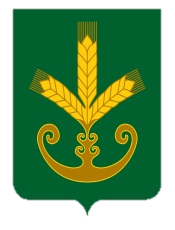 Башкортостан РеспубликаҺыБакалы районы муниципаль районыныңИςке Маты ауыл советыауыл биләмәһе СоветыРеспублика Башкортостан   Совет сельского поселенияСтароматинский сельсоветмуниципального районаБакалинский районҠАРАР  РЕШЕНИЕ